児童用プリントはじめのいっぽ始める前に ◆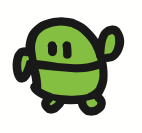 IchigoJamをセッティングしよう ◆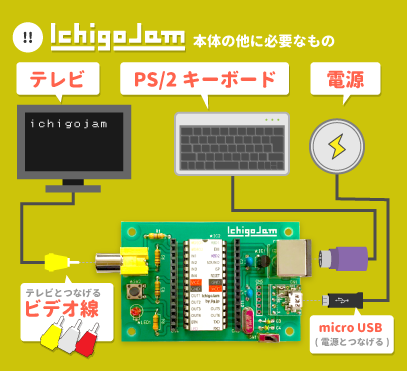 ほんやくカードをつかってプログラミング “コード（命令）” を覚えよう ◆おもて面に「なにが・どんな動きをする」のかが、イラストでかかれています。うら面には、おもて面の動きをするための「コード（命令）」が書かれています。好きな動きを選んで、うらに書いてあるコードを、キーボードで打ち込んでみましょう！クイズにちょうせん！ ◆使うもの使うもの使うもの使うもの使うもの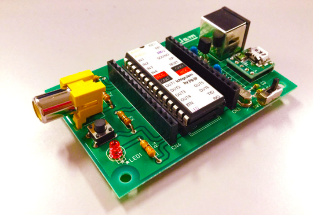 写真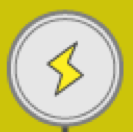 IchigoJammicro USBIchigoJamの電源 or 電池1台1本1つ写真ディスプレイ(テレビ)ビデオ線ディスプレイ電源アダプタ1台1本1つ写真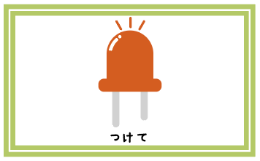 キーボードほんやくカード(BASIC)1台1セットおもて面うら面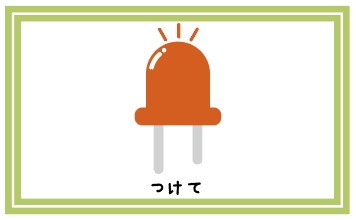 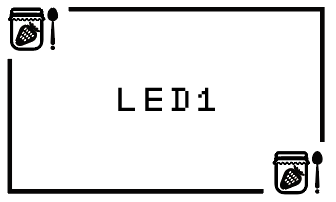 クイズ1LEDを2回チカチカ光らせてみよう！クイズ2LEDをずっとてんめつさせてみよう！クイズ3お家のコンピューターをかぞえてみよう！